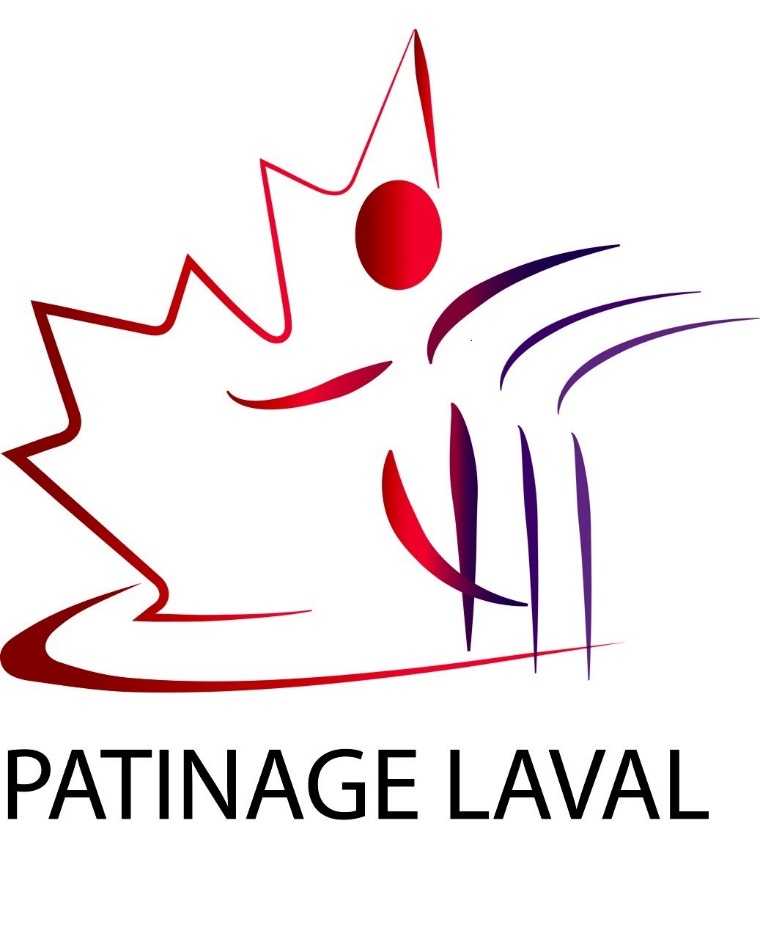 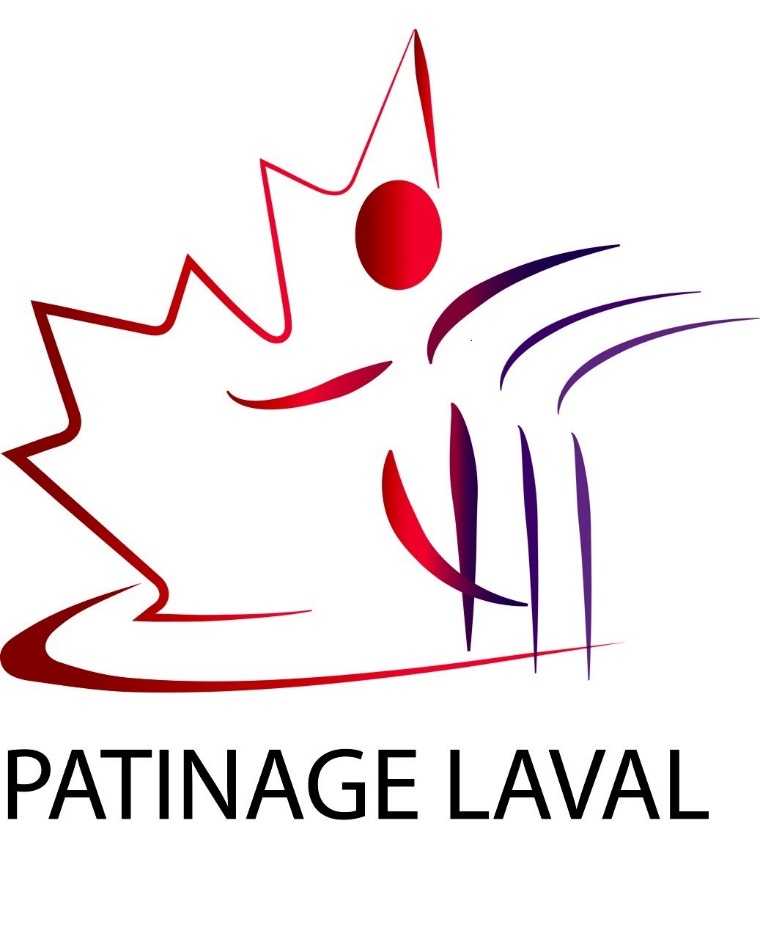 FORMULAIRE DE MISE EN CANDIDATUREMadame Hélène GagnonPrésidente d’élection1218 des ChampsfleurisSainte-Julienne, QCJ0K 2T0Par la présente, je désire poser ma candidature :			1	Représentant d’entraîneur à combler (mandat de d’un (1) ans)	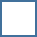 Représentante élus en 2021 pour un mandat d’un (1) ans :Chanel BertoneDu Club de Patinage Artistique Laval Inc. pour la saison 2020-2021 et être mis(e) en nomination à l’élection qui sera tenue lors de l’assemblée générale d’entraîneurs le 9 juin 2022.Et j’ai signé à Laval, ce ____________________________________2022.__________________________			_________________________		      (Signature de la personne mise en nomination)		(Nom en lettres moulées)La mise en nomination doit être reçue par la présidente d’élection avant 23 :59 le 23 mai 2022.La mise en nomination peut être envoyé par courriel au hgagnon001@hotmail.fr ou par la poste (doit être reçu avant la date limite) à l’adresse sur ce formulaire plus haut mentionné.Veuillez prendre note que la forme masculine dans le contenu de ce bulletin s’applique aussi à la forme féminine